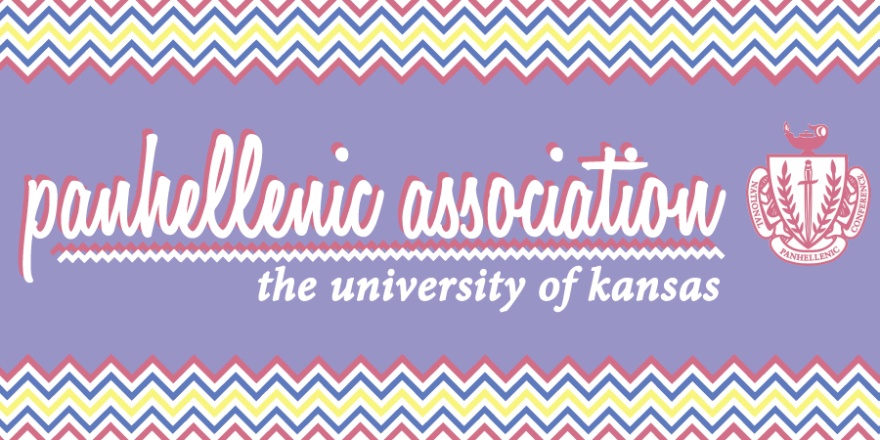 Panhellenic AssociationAgendaDelegatesKappa Kappa Gamma2/23/16Call meeting to orderRoll CallPanhellenic CreedGuest Speakers: Anne DeArmond, Recruitment Coordinator for The Big Event April 16th from 10-2, counts as 4 community service hoursAll Greek UpdateExecutive officer reportJohanna Hecht, President: phapresident@ku.edu April 6th, Town Hall Meeting in Big 12 room, discussion of what unites us as a Greek community please let chapter’s know of this date. Possible 10% mandatory attendanceIf your chapter received an email about not meeting Greek Standards, please make sure your chapter President contacts me to schedule a one-on-one meeting ASAP.Operation Flint: Flint Michigan water crisis, awesome to get involved in it!Water bottle and donation drive for victims of the Flint Water Crisis Monday, Feb. 29 - Friday, March, 4. Drop off: Wescoe beach (8am-5pm) each day, SILC, or the OMAOpen forum on March 1 from 6-8pm in Alderson Auditorium #OperationFlintKUKatie Fragen, Vice President: phaadminaffairs@ku.eduWorking with council on new budget!$200 Blueprints donation!Jamie Adamson, Public Relations: phapr@ku.eduGreat job on getting your Alumna of the Week to me on time! I haven't gotten Alpha Gamma Delta's for this week yet, so I need that tonight or tomorrow!KU Badge Day is March 7, so that'll be before our next council. Tell your PR delegates to be looking out for more info on the social media contest to win a free dinner and encourage your members to participate!  SO yummy and fun!!Alle Flamme, Risk Reduction: phariskmgmt@ku.eduReminders for Social/Risk Chairs: SO IMPORTANT FOR SO MANY REASONS BE ON TIME!!!Party Notifications Forms and guest lists need to be turned in on time. Please let your the Risk/Social Chairs know that if they do have any issues to contact me as soon as possibleSocial Policy Revision:Added Guest List fines for being turned in late and/or with incorrect informationGuest lists are very important! They serve as a witness list/contact list in case of emergencies Caitlin Chen, Formal Recruitment: pharecruitment@ku.eduRecruitment Council 2/16 was productiveBid day - talking with KU Athletics hoping to do it at the football stadium!Setting up a round table for sisterhood round of FFR16 with recruitment chairsFinalizing housing for Recruitment CounselorsRevising Budget	-     Standing rules - revisingAbbie Parker, Informal Recruitment: phaassistrecruit@ku.eduSDT meetings next week & at the end of MarchRecruitment counselor interviews tomorrow night can’t wait!Sending out updated COR list tonight Greek Discovery Day April 30th officially, tell your chapters, certain number will be required to come!
Liz Gray, Interfraternal Relations and Membership Development: pharelations@ku.eduMorgan Harris (shout out for meeting with me in a one on one! I would love for other delegates to do so as well!) snaps!!Idea: Brown Bag PHA wide sisterhood events a couple times a semester thoughts? Would you actually do it? Could donate to COS too.Tomorrow night: Opal Tometi at the Lied center at 7LBTQIA: March 1st “Voicing our differences” Jayhawk room of the unionAnna Herrick, Scholarship: phascholarship@ku.eduLast week, I held a roundtable with the scholarship directors from each chapter and it went really well. We talked about shifting away from entirely GPA-focused scholarship efforts towards more individualized plans for academic success. I have the rewards for the Scholar of the Month winners to give to the delegates from AXO ADPi & Tri Delta!Continue encouraging women to apply to be Greek tutors!Closing Greek tutors app soon, need 5 tutors from each chapter!Rachel Bender, Community Service: phacommservice@ku.eduEach chapters' philanthropy chair must submit a Circle of Sisterhood Ambassador's contact information to me by this Friday, the 26th!Please have your chapters' philanthropy chairs keep updating me on event and date changes as they come up. Please inform Rachel asap!Taylor Austin, Judicial Affairs: phajudicial@ku.eduNew JBoard: Andie Kindsvater, Raine Drosdick, Meghan Saravanja, Elizabeth Mitchell, Sara Prendergast, Gabriella Moore Congrats to these girls!Working on scheduling training with IFC & NPHCDelegate ReportsAlpha Chi Omega: Amanda Rebori, axophi.panhellenicdelegate@gmail.com Sisterhood evento n Sunday, healthy relationships week was great!Alpha Delta Pi: Megan Mandl, taupanhellenic@gmail.com Just had scholarship banquet, mixer with pike.Alpha Gamma Delta: Macy Heath, AGDcampusrelations.eb@gmail.com Just had a valentine’s day mixer!Chi Omega: Margaret Reed, margejreed@gmail.com    sisterhood event!Delta Delta Delta: Kelly Werther, kellywerther@ku.edu   Got a lot of response on poll for powder puff, signed housing contracts, talked about inclusivity at chapter!Delta Gamma: Cat Pierce, bkdgpanhellenic@gmail.com Started study nights, house corp is working on improvementsGamma Phi Beta: Lacey Bolen, laceyjean11@gmail.com Test running new philanthropy called moonball.Kappa Alpha Theta: Peri Ogg, periogg@sbcglobal.com jazz class today, date party this weekend.Kappa Delta: Kenley Childs, kenley.childs@gmail.com GIRL SCOUT COOKIE DAY CHALLENGE VS KSTATE NEXT WEEK!!!!Kappa Kappa Gamma: Emily Minick, ekminick@gmail.com successful girls academy!Pi Beta Phi: Mackenzie Anderson, mackenzie_anderson22@yahoo.com working on philanthropy hoops for hailey, aiming for April!Sigma Kappa: Morgan Harris, panhellenicdelegate.skku@gmail.com Mini sister hood event on Monday doing zumba!Advisor Report, Royonah Marble: royonah-marble@ku.eduOld BusinessNew Business: Social Policy Revision Adjournment: Chi Omega moves to adjourn, Kappa Delta seconds.~~~***NEXT COUNCIL: March 8th AT Delta Delta Delta***~~~